Образец заполнения заявленияо проведении аукциона по продаже земельного участка или аукциона на право заключения договора аренды земельного участка 1Сведения о заявителе:полное наименование юридического лица (фамилия, имя и (при наличии) отчество гражданина): ___Иванов Иван Иванович______;адрес места нахождения юридического лица (место жительства гражданина):_________г.Тюмень, ул.Свердлова, 20 кв.34__________________________________________________________________________________;СНИЛС (указывается гражданином по желанию) __11111111111__;идентификационный номер налогоплательщика (ИНН) (при наличии) (за исключением случаев, если заявителем является иностранное юридическое лицо): ___________________________________________________________;государственный регистрационный номер записи о государственной регистрации юридического лица в едином государственном реестре юридических лиц (ОГРН) (за исключением случаев, если заявителем является иностранное юридическое лицо) ______________________________________;реквизиты документа, удостоверяющего личность заявителя (в случае, если заявление подается физическим лицом): ____7200 1111111______________УВД Калининского округа г.Тюмени 03.11.2000___________;контактная информация: номер телефона ___2322322___, адресэлектронной почты ____ппппппп_______, почтовый адрес для связи с заявителем _______ г.Тюмень, ул.Свердлова, 20 кв.34____________.Прошу провести аукцион по продаже земельного участка с кадастровымномером ______72:23:0101003:2000______________ или аукцион на право заключения договора аренды земельного участка с кадастровым номером ______________________________________________,расположенного по адресу: ______г.Тюмень, ул.Ракетная, 47___.Цель использования земельного участка для индивидуального жилищного строительства	Предполагаемый срок аренды земельного участка __________________________________________________________________.(указывается в случае, если заявитель ходатайствует о проведении аукциона на право заключения договора аренды земельного участка)Представитель заявителя ___________________________________________                                                                             (фамилия, имя, отчество (при наличии), реквизиты документа,__________________________________________________________________                                      подтверждающего полномочия представителя действовать от имени заявителя)«01» 02. 2018              ___________ххххххх_______________                                                                (подпись заявителя или доверенного лица)____________________________    1 - заявление юридического лица оформляется на бланке заявителя с отражением информации, предусмотренной формой заявления (в случае подачи заявления в электронном виде посредством электронной почты или посредством почтового отправления);    2 - заполняется в случае подачи заявления о предоставлении муниципальной услуги в электронном виде посредством электронной почтыВ департамент земельных отношений и градостроительства                                                Администрации города Тюмени____________________________выбранный способ направления уведомления отметить знаком «Х»2выбранный способ направления уведомления отметить знаком «Х»2выбранный способ направления уведомления отметить знаком «Х»2Электронной почтойЭлектронной почтойПочтовым отправлениемПочтовым отправлениемСпособ направления уведомления о получении заявления и (или) уведомления об отказе в приеме заявления с указанием допущенных нарушений требований, в соответствии с которыми должно быть представлено заявлениеСпособ направления уведомления о получении заявления и (или) уведомления об отказе в приеме заявления с указанием допущенных нарушений требований, в соответствии с которыми должно быть представлено заявлениеСпособ направления уведомления о получении заявления и (или) уведомления об отказе в приеме заявления с указанием допущенных нарушений требований, в соответствии с которыми должно быть представлено заявление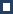 выбранный способ направления результата отметить знаком «Х»2 в виде бумажного документав виде бумажного документав виде бумажного документав виде электронного документав виде электронного документавыбранный способ направления результата отметить знаком «Х»2 При личном обращенииПочтовым отправлениемПочтовым отправлениемПосредством электронной почты Посредством электронной почты Способ направления результата